108年基本設施補助計畫成果標案編號名稱：c007-1-2烈嶼鄉108年度產業道路暨改善工程說明開工日期：108年3月29日。   (2)完工日期：108年11月20日。預算：新台幣300萬元。效益(1)15公分厚RC地坪2126平方公尺。(2)景觀生態護岸136.3公尺。(3)農塘淤泥清除及近運(含運棄)748.8立方公尺。成果照片備註：一表一案，表請自行複製利用。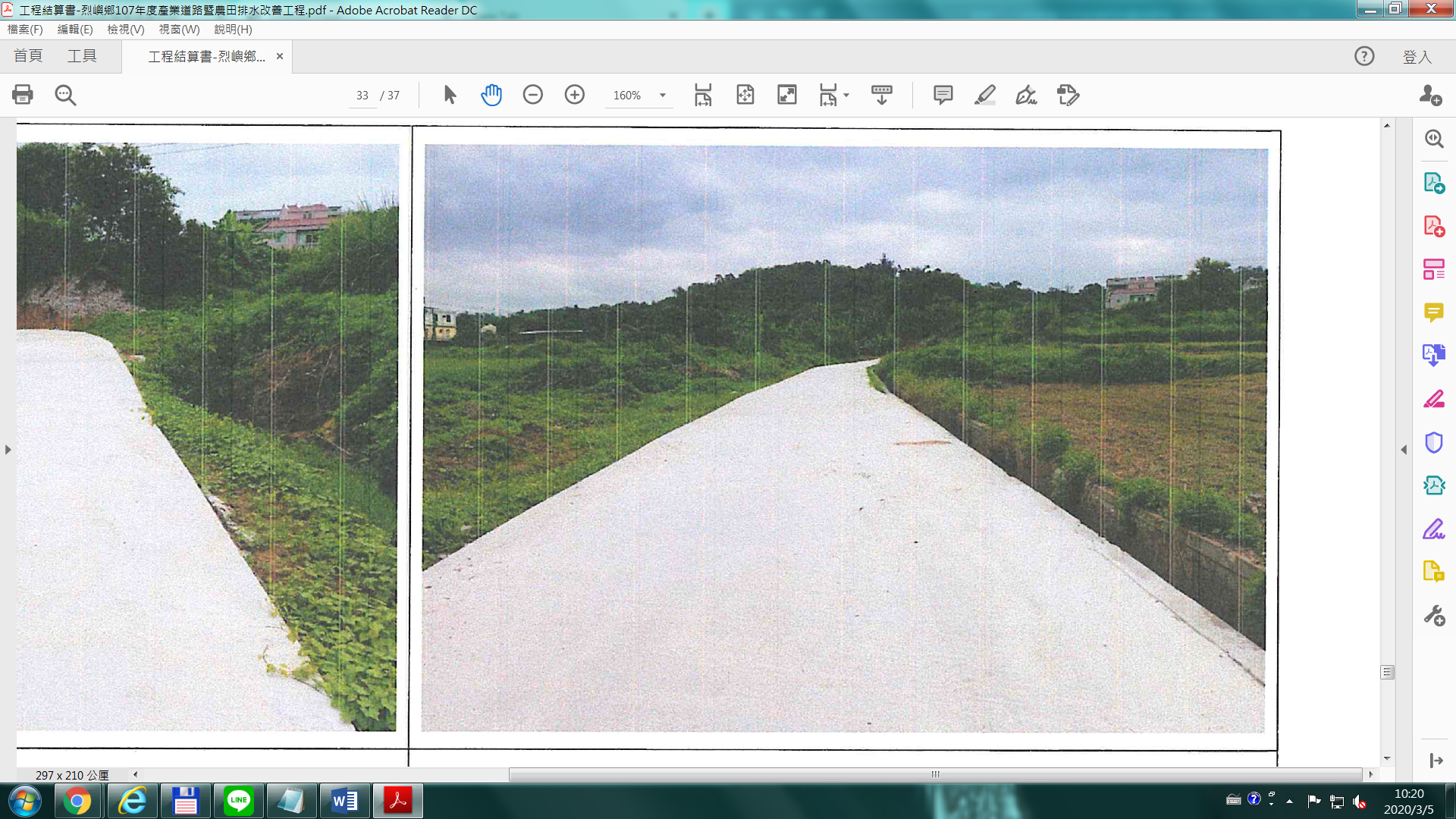 15cm厚RC地坪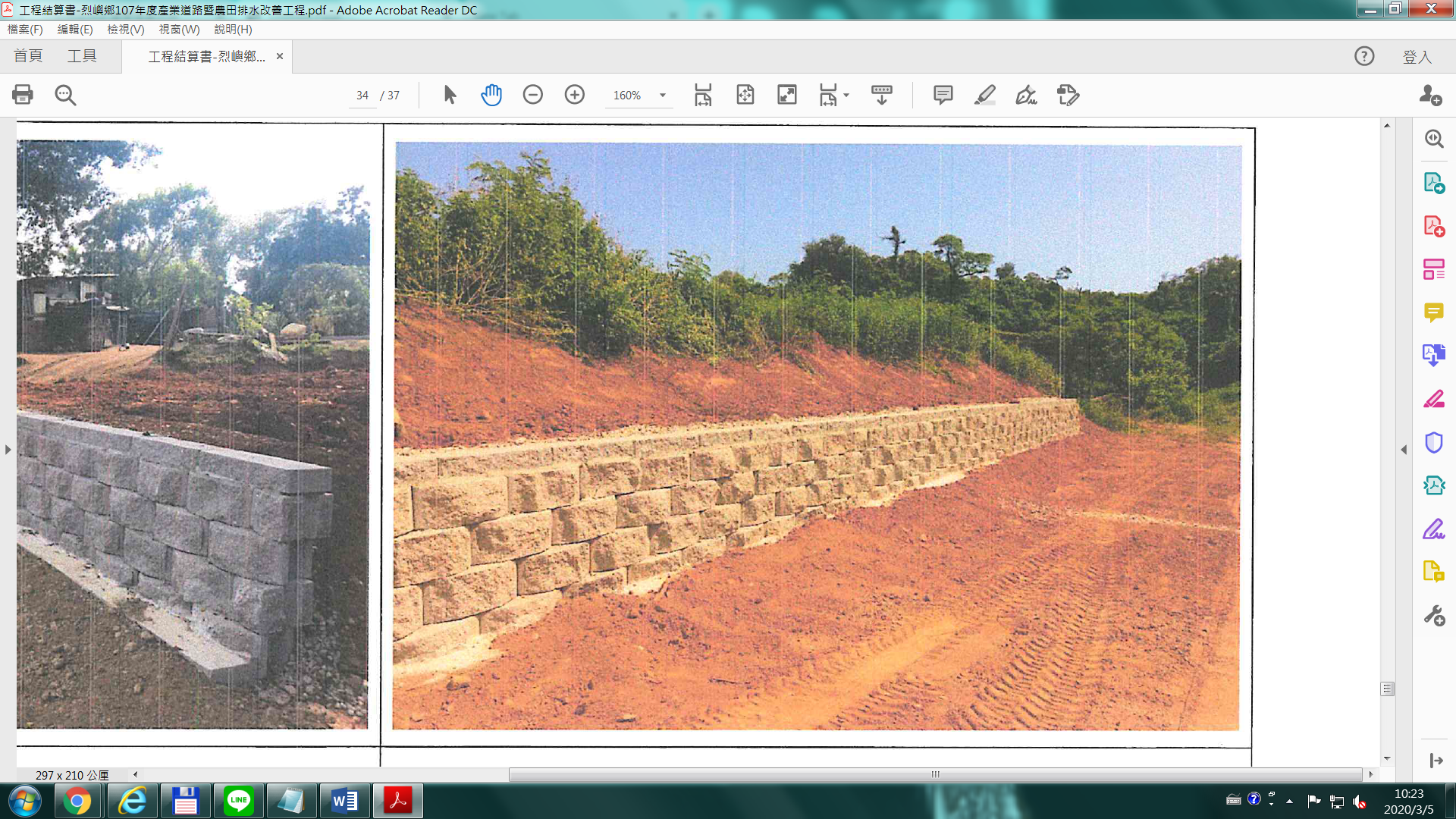 景觀生態護岸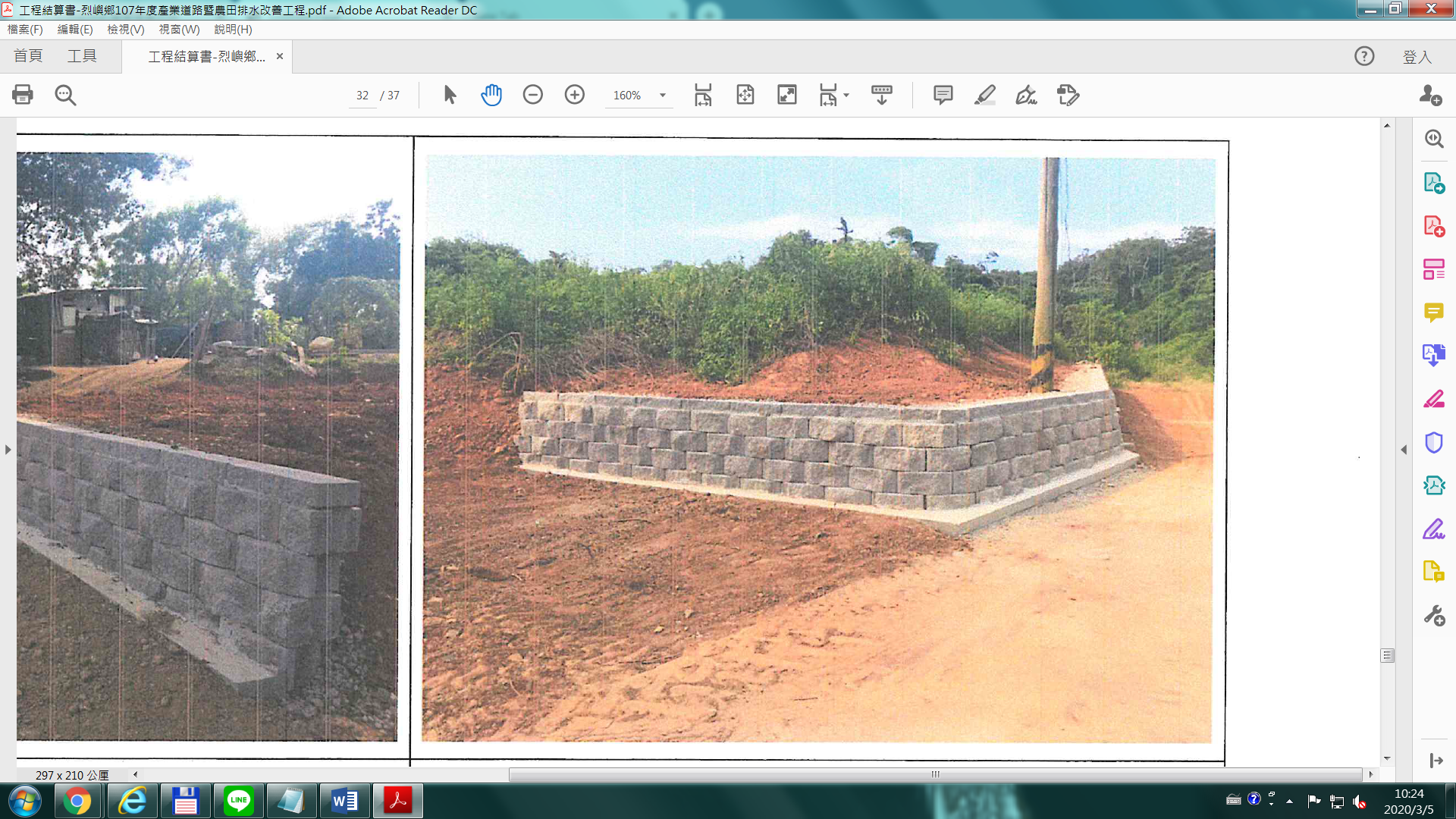 景觀生態護岸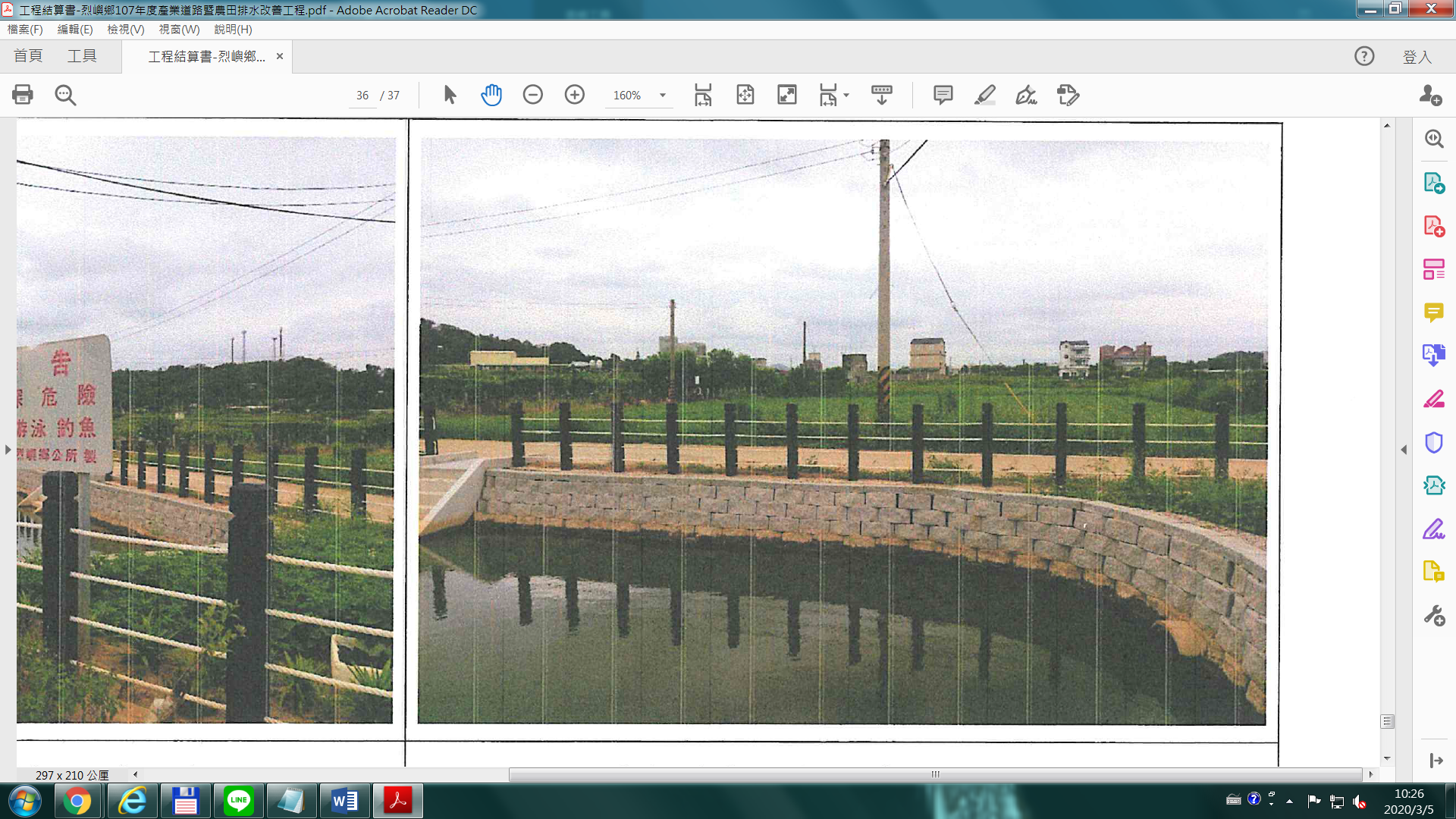 景觀生態護岸